SCHEDA DI AUTOVALUTAZIONEATTIVITA’ INDIVIDUALEScuola dell’infanzia – classe 1^ primariaAlunno/aSez./ClasseDataNome del progettoAttività osservata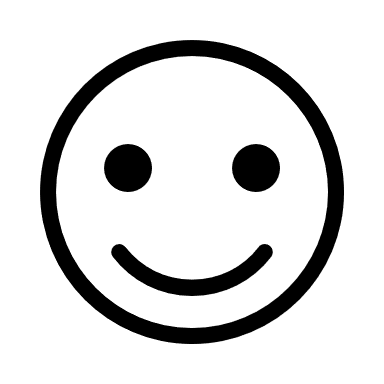 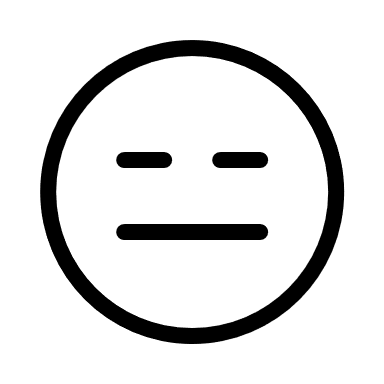 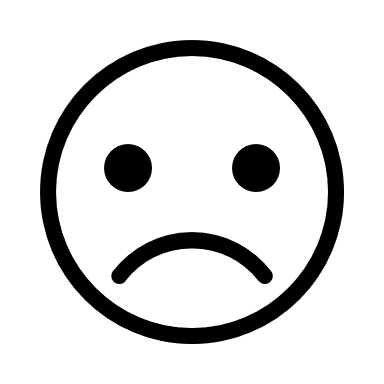 ULTERIORI INFORMAZIONI FORNITE DAL BAMBINOQuesto lavoro mi è piaciutoHo compreso l’attività spiegata dall’insegnanteHo terminato l’attività senza difficoltàHo completato l’attività rispettando i tempiHo svolto da solo l’attivitàHo imparato cose nuove e interessanti 